Anleitung QM:Ablage QM-System Handbuch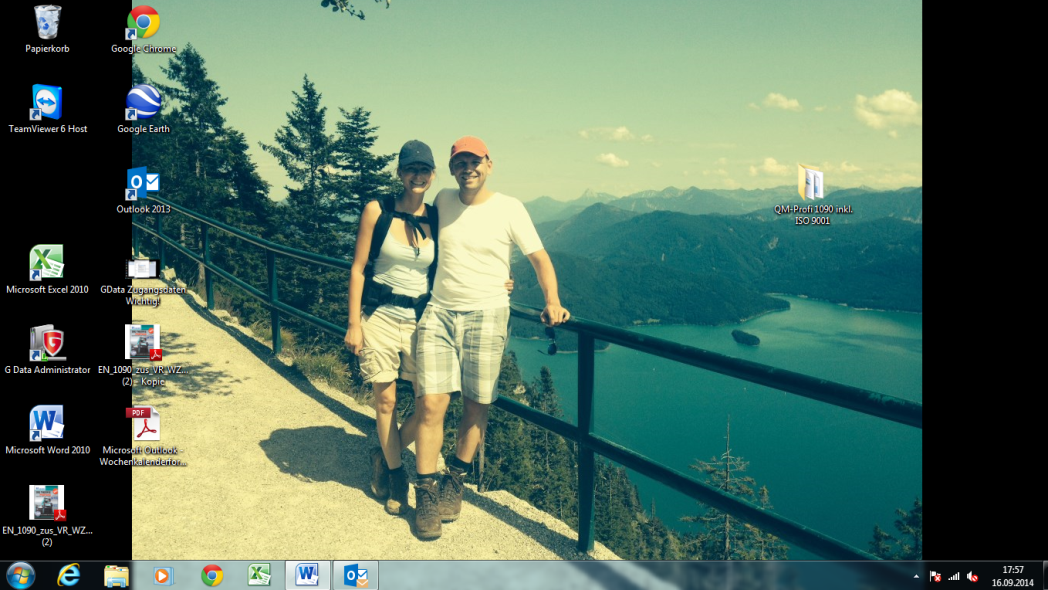 Name anpassenOrdner öffnen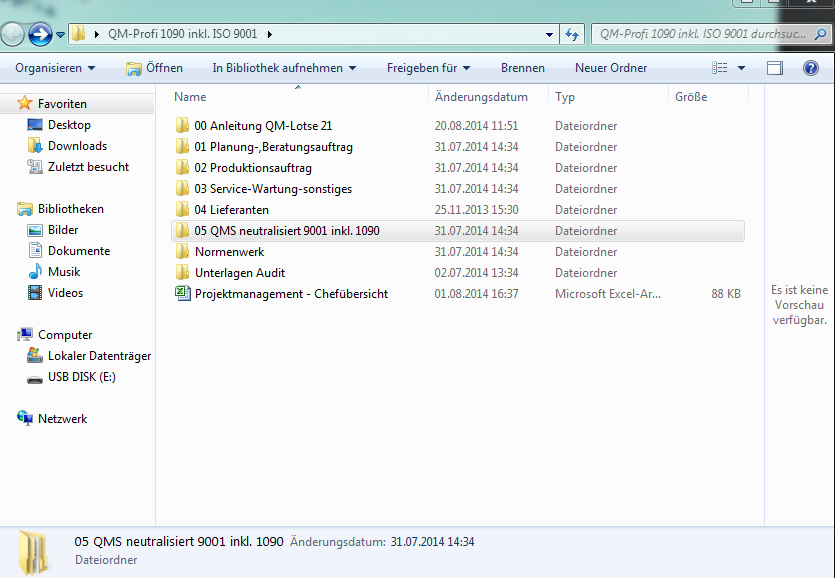 Ordner „ 05 OMS  neutral 9001 inkl. 1090“ öffnen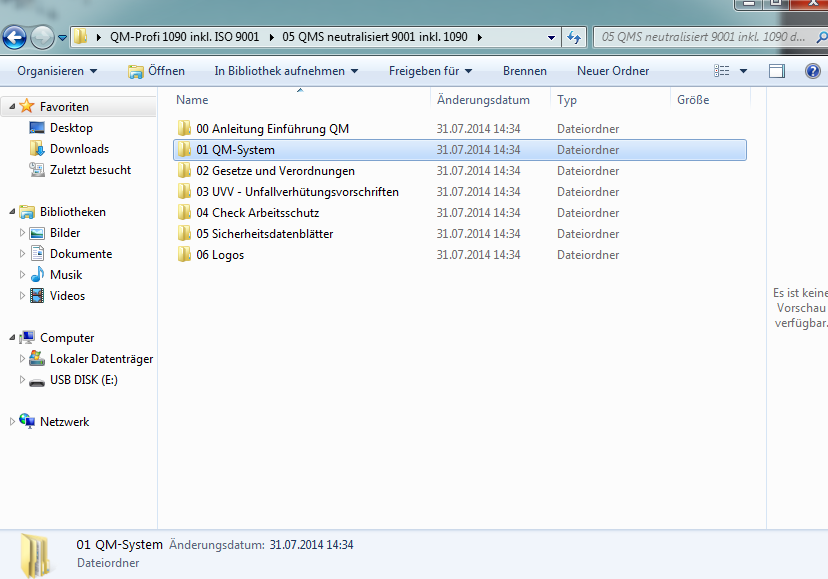 Dokumente anpassen auf allen Dokumenten muss LOGO drauf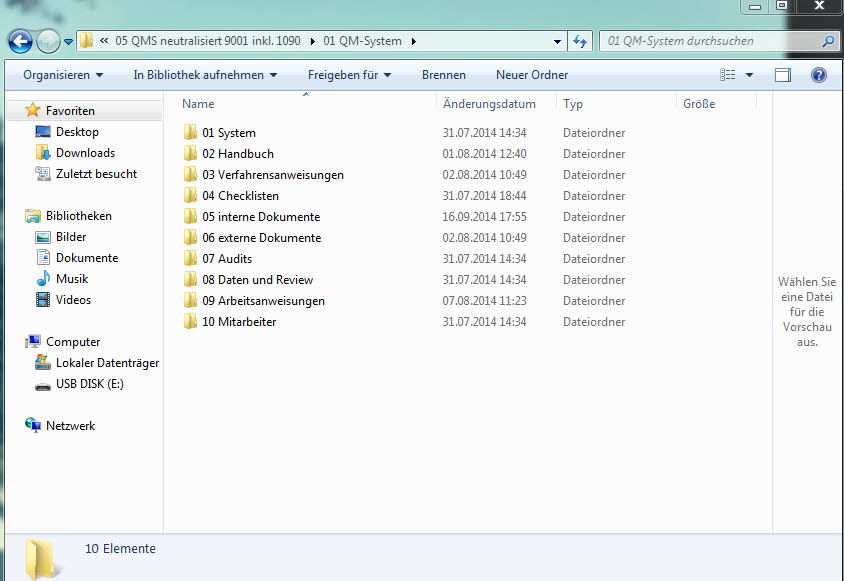 